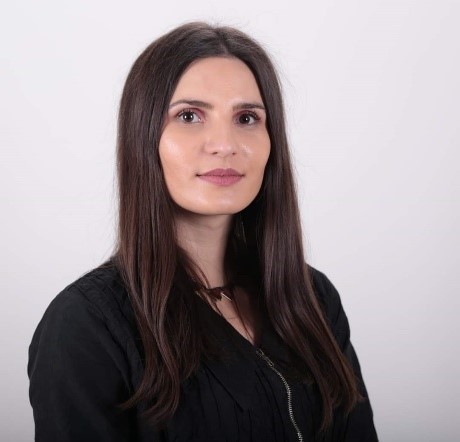 MsC Saranda Demolli MSc. Saranda Demolli is Assistant and Coordinator of the Faculty of Mechatronics Engineering at UBT, Prishtina. She completed her master's degree in Mechatronics Management at UBT and has teaching experience, especially in mathematics and engineering subjects. Saranda also worked as an assistant in the office of Academic Affairs and human resources at UBT.RESEARCH GATE: https://www.researchgate.net/profile/Saranda-DemolliEmail: saranda.demolli@ubt-uni.netAddress: University for Business and Technology, 10.000 Prishtina, KosovoPublikimet tuaja me te fundit ne kohe Përmbledhje (abstrakte) nga  Konfereca Shkencore Kombëtare dhe Ndërkombetare Përmbledhje (abstrakte) nga  Konfereca Shkencore Kombëtare dhe Ndërkombetare Përmbledhje (abstrakte) nga  Konfereca Shkencore Kombëtare dhe Ndërkombetare Titulli i punimitEmri i RevistësViti / Volumi / faqetPID controller tunning of crane control system  International Conference on Business, Technology and Innovation UBT  2019Implementing a Low-Cost Energy MeterInternational Conference on Business, Technology and Innovation UBT  2019Analysis of the photovoltaic solar energy capacity of PV system built in Gjakova (Kosovo)International Conference on Business, Technology and Innovation UBT  2019The challenges of industrial automation in manufacturing companies in KosovoInternational Conference on Business, Technology and Innovation UBT  2021The impact of digital transformation on industrial automationInternational Conference on Business, Technology and Innovation UBT2023